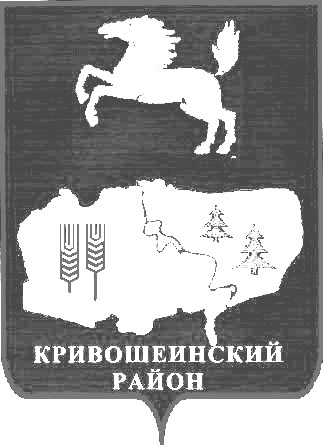 АДМИНИСТРАЦИЯ КРИВОШЕИНСКОГО РАЙОНАПОСТАНОВЛЕНИЕ14.01.2020                                                                                                                                   № 19с. КривошеиноТомской областиО поддержке личных подсобных хозяйств на территории Кривошеинского района в 2020 годуВ соответствии с постановлением Администрации Кривошеинского района от 05.09.2018 № 453 «Об утверждении муниципальной программы «Развитие личных подсобных хозяйств в Кривошеинском районе на 2019-2022 годы»ПОСТАНОВЛЯЮ:1.Утвердить Положение о поддержке личных подсобных хозяйств на территории Кривошеинского района в 2020 году согласно приложению  к настоящему постановлению.2.Признать утратившим силу постановление Администрации Кривошеинского района от 24.01.2019 г. № 45 «О поддержке личных подсобных хозяйств на территории Кривошеинского района в 2019 году».3.Настоящее постановление вступает в силу со дня его официального опубликования и распространяется на правоотношения, возникшие с 01.01.2020 года.4.Настоящее постановление опубликовать в газете «Районные вести» и разместить на официальном сайте муниципального образования Кривошеинский район в сети «Интернет».5.Контроль за исполнением настоящего постановления возложить на Первого заместителя Главы Кривошеинского района.Глава  Кривошеинского района(Глава Администрации)                                                                                                  С.А. ТайлашевАлександра Николаевна Грязнова 8 (38251) 21761Прокуратура Управление финансов Отдел социально-экономического развития селаАдминистрация (бухгалтерия)Первый заместитель Главы Кривошеинского районаСельские поселения по списку -7ЦМБ                                                                        Приложение                                                                               УТВЕРЖДЕНО                                                                                                            постановлением Администрации                                                                                                            Кривошеинского района                                                                                                            от 14.01.2020  № 20Положение о поддержке личных подсобных хозяйств на территории Кривошеинского района в 2020 годуI.Общие положения о предоставлении субсидии1.Положение о поддержке личных подсобных хозяйств на территории Кривошеинского района в 2020 году (далее - Положение) определяет категории и критерии отбора физических лиц – производителей товаров, работ и услуг, имеющих право на получение субсидии на развитие личных подсобных хозяйств (далее – субсидии), условия и порядок предоставления субсидии. 2.Предоставление субсидии получателям субсидии осуществляется главным распорядителем в соответствии со статьей 78 Бюджетного Кодекса Российской Федерации.Субсидия предоставляется главным распорядителем в пределах объемов бюджетных ассигнований, предусмотренных в соответствии со сводной бюджетной росписью  местного бюджета муниципального образования Кривошеинский район  на  2020  год в пределах лимитов  бюджетных  обязательств на предоставление субсидий, утвержденных в установленном порядке главному распорядителю средств местного бюджета муниципального образования Кривошеинский район.Главный распорядитель как получатель бюджетных средств - Администрация Кривошеинского района, до которой в соответствии с бюджетным законодательством Российской Федерации как получателя бюджетных средств доведены  в установленном порядке лимиты бюджетных обязательств на предоставление субсидии на соответствующий финансовый год (далее – главный распорядитель).3.Главный распорядитель несёт ответственность за нецелевое использование ассигнований и нарушение условий предоставления (расходования) ассигнований в соответствии с действующим бюджетным законодательством.4.Не использованные главным распорядителем  по состоянию на 1 ноября текущего финансового года ассигнования подлежат возврату в бюджет района.5.Субсидии, источником финансового обеспечения которых являются средства районного бюджета муниципального образования  Кривошеинский район, предоставляются гражданам, ведущим личное подсобное хозяйство на территории Кривошеинского района (далее – получатели субсидии) в целях развития мелкотоварного сельскохозяйственного производства для повышения доходов и уровня жизни сельского населения посредством создания экономических предпосылок для устойчивого развития личных подсобных хозяйств; стабилизации и сохранения поголовья животных в личных подсобных хозяйствах и на этой основе сохранение объемов производства сельскохозяйственной продукции в личных подсобных хозяйствах, по следующим направлениям:5.1.на содержание двух коров из расчёта 3 000 рублей за голову в год при наличии в личном подсобном хозяйстве 2-х коров по состоянию на 1-е число месяца, в котором подаётся заявление о предоставлении субсидии, при условии прохождения скотом процедуры идентификации животных методом чипирования или биркования;5.2.на возмещение затрат за ветеринарные услуги (клеймение мяса и экспертиза молочной продукции) личным подсобным хозяйствам – участникам ярмарок выходного дня в г. Томске, а также реализующим продукцию собственного производства на торговой площадке в с. Кривошеино (в определенные для данной торговли дни) и на фестивалях и праздниках регионального значения  на территории Томской области, по расходам, произведенным  с 1 октября предыдущего года по 30 сентября текущего года;5.3.на возмещение части затрат личным подсобным хозяйствам – участникам ярмарок выходного дня в г. Томске, а также реализующим продукцию собственного производства на торговой площадке в с. Кривошеино (в определенные для данной торговли дни) и на фестивалях и праздниках регионального значения  на территории Томской области, за убой продуктивных животных (КРС, МРС, лошади, свиньи), выращенных на данном ЛПХ, по расходам, произведенным  с 1 октября предыдущего года по 30 сентября текущего года, но не более 2000 рублей.II.Условия и порядок предоставления субсидии6. Направление расходов, источником финансового обеспечения которых является субсидия: 6.1.на содержание двух коров;6.2.на возмещение затрат за ветеринарные услуги;6.3.на возмещение затрат за убой продуктивных животных.7.Основанием для предоставления субсидии является:7.1.Заявление о предоставлении субсидии по форме согласно приложению № 1 к настоящему Положению.7.2.Выписка из похозяйственной книги, выданная Администрацией сельского поселения Кривошеинского района в месяце, в котором подается заявление, и на 1 января текущего года.7.3.Документы по направлениям:7.3.1.На содержание двух коров:7.3.1.1.Реестр крупного рогатого скота, прошедшего процедуру идентификации животных методом чипирования или биркования по форме согласно приложению № 2 к настоящему Положению.7.3.1.2.Справка – расчет причитающейся субсидии на содержание двух коров по форме согласно приложению № 3 к настоящему Положению.7.3.2.На возмещение затрат за ветеринарные услуги:7.3.2.1.Копия ветеринарного свидетельства по Форме №2 и (или) ветеринарной справки по Форме №4.7.3.2.2.Справка – расчет причитающейся субсидии на возмещение затрат за ветеринарные услуги по форме согласно приложению № 4 к настоящему Положению.7.3.3.На возмещение части затрат за убой продуктивных животных:7.3.3.1.Копия ветеринарного свидетельства по Форме №1.7.3.3.2.Копия квитанции об оплате от убойного пункта.7.3.3.3.Справка – расчет причитающейся субсидии на возмещение части затрат за убой продуктивных животных по форме согласно приложению № 5 к настоящему Положению.7.4.Проект соглашения, заключаемого между главным распорядителем и получателем субсидии, в порядке, установленном настоящим постановлением, в соответствии с типовой формой, установленной финансовым органом муниципального образования Кривошеинский район (далее – соглашение), подписанный получателем субсидии или лицом, уполномоченным на подписание соглашения.7.5.Копия СНИЛС.8.Получатели субсидий несут ответственность за достоверность представляемых сведений и документов в соответствии с действующим законодательством.9.Администрации сельских поселений Кривошеинского района несут ответственность за достоверность представляемых сведений, содержащихся в выписках из похозяйственных книг для получения субсидии в соответствии с действующим законодательством Российской Федерации.10.Порядок и сроки рассмотрения документов для предоставления субсидий:10.1.Для рассмотрения вопроса о предоставлении субсидий граждане лично или посредством почтовой связи представляют в Администрацию Кривошеинского района заявление с прилагаемыми к нему документами, указанными в пункте 7 настоящего Положения, в срок с 5 февраля по 10 октября текущего года, до 10 числа каждого месяца (один раз).10.2.Главный распорядитель  регистрирует заявление о предоставлении субсидии (далее - заявление) и прилагаемые к нему документы получателя субсидии (далее - документы, являющиеся основанием для предоставления субсидии) в порядке их поступления в журнале регистрации, который должен быть пронумерован, прошнурован и скреплен печатью Администрации Кривошеинского района. Заявления принимаются до 10 числа и регистрируются в течении 1 рабочего дня с даты поступления заявления главному распорядителю.В течение 3 рабочих дней с даты регистрации документов, являющихся основанием для предоставления субсидии, главный распорядитель направляет получателю субсидии письменное уведомление о принятии заявления к рассмотрению или об отказе в его принятии с указанием причины отказа.10.3.Порядок принятия решения о выплате субсидии или об отказе в выплате субсидии:10.3.1.После регистрации документов, являющихся основанием для предоставления субсидии, главный распорядитель формирует и рассматривает их.10.3.2. Главный распорядитель проводит обязательную проверку соблюдения получателями субсидий условий, целей и порядка предоставления субсидий и принимает решение о выплате субсидии или об отказе в выплате субсидии. Решение принимается на основании предоставленных получателем субсидии документов для предоставления субсидии.10.4.В случае принятия решения о предоставлении субсидии главный распорядитель в течение 3 рабочих дней со дня принятия указанного решения направляет получателю субсидии письменное уведомление о выплате субсидии.10.5.В случае отказа в предоставлении субсидии главным распорядителем должна быть сделана запись в журнале регистрации об отказе в предоставлении субсидии, при этом получателю субсидии в течение 3 рабочих дней со дня принятия такого решения направляется письменное уведомление об отказе в предоставлении субсидии. После отказа в предоставлении субсидии в случае приведения получателем субсидии документов, являющихся основанием для предоставления субсидии, в соответствие с установленными требованиями главный распорядитель рассматривает представленные получателем субсидии документы, являющиеся основанием для предоставления субсидии.11.Основанием для отказа в принятии заявления является:11.1.Несоблюдение получателем условий, предусмотренных пунктом 15 настоящего положения.11.2.Нарушение сроков представления документов, являющихся основанием для предоставления субсидии.12.Основанием для отказа в предоставлении субсидий является:12.1.Несоответствие представленных получателем субсидии документов требованиям, установленным главным распорядителем, или непредставление (предоставление не в полном объеме) указанных документов.12.2.Недостоверность представленной получателем субсидии информации.12.3.Несоблюдение получателями субсидий целей, условий и порядка предоставления субсидий, установленных настоящим положением.12.4.Отсутствие в местном бюджете бюджетных ассигнований на предоставление субсидий.13.Размер субсидии на содержание двух коров определяется по следующей формуле:С = V x S, где:V – количество  голов коров по состоянию на 1-е число месяца, в котором подаётся заявление о предоставлении субсидии (V=2);S - ставка субсидии, источником финансового обеспечения которой являются средства районного бюджета (S=3000).Размер субсидии на возмещение затрат за ветеринарные услуги определяется на основе фактически произведенных затрат:С = Z, где:Z – сумма затрат на ветеринарные услуги (по данным квитанции об оплате ветеринарных услуг).Размер субсидии на возмещение части затрат за убой продуктивных животных определяется на основе фактически произведенных затрат, но не более 2000 рублей:С = U≤ 2000, где:U – сумма затрат за убой продуктивных животных(по данным квитанции с убойного пункта).14.Субсидии получателям субсидии предоставляются в пределах выделенного на эти цели объёма средств районного бюджета муниципального образования  Кривошеинский район.15.Предоставление субсидии осуществляется на основании соглашения, заключаемого между главным распорядителем и получателем субсидии, в порядке, установленном настоящим постановлением, в соответствии с формой, установленной финансовым органом муниципального образования Кривошеинский район (далее – соглашение).Соглашение с получателем субсидии - гражданином, ведущим личное подсобное хозяйство, заключается по месту его жительства на территории Томской области.Соглашение заключается при условии:1)соответствия получателя субсидии условиям, установленным пунктом 16 настоящего положения;2)соблюдения получателем субсидии порядка заключения соглашения.Порядок заключения соглашения:При заключении соглашения получатели субсидий представляют главному распорядителю:проект соглашения, подписанный получателем субсидии или лицом, уполномоченным на подписание соглашения.При заключении соглашения получатели субсидий вправе представить 
главному распорядителю справку о состоянии расчетов по налоговым и иным обязательным платежам в бюджетную систему Российской Федерации, включая государственные внебюджетные фонды Российской Федерации, выданную налоговым органом не ранее чем за один месяц до дня подачи заявления о предоставлении субсидии.В случае, если получателем субсидии по собственной инициативе не представлена справка о состоянии расчетов по налоговым и иным обязательным платежам в бюджетную систему Российской Федерации, включая государственные внебюджетные фонды Российской Федерации,  главный распорядитель в течение 5 рабочих дней со дня обращения получателя субсидии к главному распорядителю в рамках межведомственного взаимодействия запрашивает соответствующие документы.Проект соглашения подписывается главным распорядителем в течение 15 рабочих дней с даты представления получателем субсидии главному распорядителю проекта соглашения, подписанного получателем субсидии или лицом, уполномоченным на подписание соглашения.Подписанные соглашения нумеруются и в течение 5 рабочих дней с даты подписания соглашения регистрируются в реестре соглашений о предоставлении субсидий на государственную поддержку сельскохозяйственного производства в Томской области на текущий финансовый год.Один экземпляр соглашения остается у главного распорядителя, второй экземпляр передается получателю субсидии при его личном обращении.Соглашение  вступает  в  силу  после  его  заключения и действует  до    исполнения главным распорядителем и получателем субсидии своих обязательств.16.Субсидия предоставляется при выполнении следующих условий:16.1.Соответствие  Получателя  ограничениям,  установленным  Положением, в том числе:16.1.1.По субсидии на содержание двух коров: наличие у получателя субсидии двух коров по состоянию на 1 число месяца предоставления заявления.16.1.2.По субсидиям на возмещение затрат за ветеринарные услуги  и на возмещение затрат за убой продуктивных животных: наличие у получателя субсидии не менее двух условных голов продуктивного скота по состоянию на 1 января текущего года.16.1.3.Получатель  не является получателем средств из соответствующего бюджета  бюджетной  системы  Российской  Федерации  в  соответствии с иными нормативными  правовыми  актами,  муниципальными  правовыми актами на цели, указанные в пункте 5 настоящего Положения в год получения субсидии.16.2.Предоставление    Получателем   документов,   необходимых   для предоставления   Субсидии,   в   соответствии  с  Положением.16.3.Определение  направления  расходов,  на  финансовое  обеспечение которых  предоставляется Субсидия в соответствии с Положением.16.4.Установление  запрета на приобретение за счет средств Субсидии иностранной валюты,  за исключением операций, осуществляемых в соответствии с валютным законодательством Российской Федерации при закупке (поставке) высокотехнологичного импортного оборудования, сырья и комплектующих изделий, а также связанных с достижением целей предоставления средств Субсидии иных операций, определенных в соответствии с Положением.16.5.Согласие  Получателя  на осуществление Главным распорядителем средств местного бюджета муниципального образования Кривошеинский район и органами муниципального финансового контроля проверок  соблюдения  Получателем  условий,  целей и порядка предоставления Субсидии.16.6.Осуществление хозяйственной деятельности на территории Кривошеинского района с момента подачи заявления и до 1 января года, следующего за годом предоставления субсидии.16.7.Выполнение получателем субсидии по состоянию на первое число месяца, в котором планируется заключение соглашения, следующих требований:16.7.1.У получателя субсидии должна отсутствовать неисполненная обязанность по уплате налогов, сборов, страховых взносов, пеней, штрафов, процентов, подлежащих уплате в соответствии с законодательством Российской Федерации о налогах и сборах.16.7.2.У получателя субсидии должна отсутствовать просроченная задолженность перед бюджетом муниципального образования Кривошеинский район.16.7.3.Получатели субсидий не должны являться иностранными юридическими лицами, а также российскими юридическими лицами, в уставном (складочном) капитале которых доля участия иностранных юридических лиц, местом регистрации которых является государство или территория, включенные в утверждаемый Министерством финансов Российской Федерации перечень государств и территорий, предоставляющих льготный налоговый режим налогообложения и (или) не предусматривающих раскрытия и предоставления информации при проведении финансовых операций (офшорные зоны) в отношении таких юридических лиц, в совокупности превышает 50 процентов;16.7.4.Получатели субсидий не должны получать средства из местного бюджета на основании иных нормативных правовых актов или муниципальных правовых актов на цели предоставления субсидий (в редакции постановления Администрации Кривошеинского района от 06.02.2019 № 83).17.Ожидаемые  результаты  предоставления  субсидии. Показатели результативности  за  счет средств  субсидии: 17.1.По субсидии на содержание двух коров: сохранение (рост) поголовья коров на 01.01.2021 г. Поголовье коров на 1-е число месяца, в котором подается заявление о предоставлении субсидии должно ровняться двум головам. Поголовье коров на 01.01.2021 г. должно быть две головы или более.    17.2.По субсидиям на возмещение затрат за ветеринарные услуги  и на возмещение затрат за убой продуктивных животных: сохранение (рост) условного поголовья продуктивного скота на 01.01.2021г., сохранение (увеличение) объемов производства мяса животных, реализуемых на убой, за отчетный год по сравнению с предыдущим годом.Конкретные показатели результативности устанавливаются главным распорядителем как получателем бюджетных средств в соглашении.18. Перечисление субсидии на расчетный счет получателя субсидии осуществляется в течение 10 рабочих дней со дня принятия решения о выплате субсидии на основании сводной справки-расчета и распоряжения  Администрации Кривошеинского района. Главный распорядитель составляет сводную справку-расчет предоставляемых субсидий по форме согласно приложению 6 к настоящему Положению, на основании которой перечисляет субсидии на расчетный счет получателя субсидии, открытый в кредитной организации. Очередность перечисления субсидий определяется датой поступления документов, являющихся основанием для предоставления субсидии, согласно журналу регистрации. Расчетный счет получателя субсидии указывается в заявлении.19.Повторное предоставление субсидий в целях возмещения недополученных доходов и (или) возмещения одних и тех же затрат не допускается.III.Требования к отчетности20.Получатель субсидии до 1 февраля года следующего за годом получения субсидии представляет отчет о достижении показателей результативности за счет средств субсидии. 21.Порядок и форма предоставления отчетности о достижении показателей результативности за счет средств субсидии и об осуществлении расходов, источником финансового обеспечения которых является субсидия, устанавливаются в соглашении.22.Субсидия, неиспользованная в текущем финансовом году, подлежит возврату в местный бюджет Кривошеинского района в размере неиспользованной части в срок до 1 апреля следующего года в случаях и по платежным реквизитам, указанным в соглашении о предоставлении субсидии. При отказе получателя субсидии от добровольного возврата неиспользованной части субсидии, она подлежит взысканию в соответствии с законодательством Российской Федерации.IV.Контроль за соблюдением условий, целей и порядка предоставления субсидии и ответственность за их нарушение23.Администрация Кривошеинского района совместно с контрольными органами муниципального образования Кривошеинский район осуществляет ежегодный финансовый контроль соблюдения условий, целей и порядка предоставления субсидии получателям субсидии, а также показателей результативности использования Субсидии.       24. В случае если получателем субсидии нарушены условия, установленные при предоставлении субсидии и (или) по состоянию на 31 декабря года предоставления субсидии не достигнуты показатели результативности использования субсидий, установленные соглашением, не предоставлен отчет о достижении качественных и (или) количественных характеристик достижения целевых показателей за счет предоставления субсидий сумма полученной субсидии подлежит возврату в местный бюджет в срок до 1 апреля года, следующего за годом предоставления субсидии.Основанием для освобождения получателей субсидии от применения мер ответственности, предусмотренных настоящим пунктом настоящего Положения, является документально подтвержденное наступление следующих обстоятельств непреодолимой силы, препятствующих исполнению соответствующих обязательств:установление регионального (межмуниципального) и (или) местного уровня реагирования на чрезвычайную ситуацию, документально подтвержденное органом местного самоуправления;установление карантина и (или) иных ограничений, направленных на предотвращение распространения и ликвидацию очагов заразных и иных болезней животных, подтвержденное органом местного самоуправления;аномальные погодные условия, подтвержденные справкой органа исполнительной власти, осуществляющего функции по оказанию государственных услуг в области гидрометеорологии и смежных с ней областях.25. Администрация Кривошеинского района направляет получателю субсидии письменное мотивированное уведомление с требованием о возврате средств в районный  бюджет муниципального образования Кривошеинский район. Уведомление должно быть направлено в течение 10 рабочих дней со дня обнаружения нарушения, но не позднее 1 марта года, следующего за годом предоставления субсидии. В течение 30 рабочих дней с даты получения письменного уведомления о возврате бюджетных средств, но не позднее 1 апреля года, следующего за годом предоставления субсидии, получатель субсидии осуществляет возврат субсидии в районный бюджет в размере и по платёжным реквизитам, указанным в уведомлении, или направляет в адрес Администрации Кривошеинского района ответ с мотивированным отказом о возврате субсидии. В случае отказа получателя субсидии от добровольного возврата субсидии бюджетные средства подлежат взысканию Администрацией Кривошеинского района в судебном порядке в соответствии с действующим законодательством.Приложение 1 к Положению о поддержке личных подсобных хозяйств на территории Кривошеинского района в 2020 годуЗаявление на предоставление субсидии В соответствии с постановлением Администрации Кривошеинского района от  14.01.2020 № 19 «Об утверждении Положения о поддержке личных подсобных хозяйств на территории Кривошеинского района в 2020 году» прошу предоставить субсидию по направлению:_____________________________________________________________________________Настоящим подтверждаю достоверность сведений и документов, представляемых на получение субсидии, а также соответствие условиям предоставления субсидии, установленных Положением о поддержке личных подсобных хозяйств на территории Кривошеинского района в 2020 году.Даю согласие на обработку содержащихся в настоящем заявлении персональных данных, то есть их сбор, систематизацию, накопление, хранение, уточнение (обновление, изменение), использование, распространение, в том числе и передачу, обезличивание, блокирование, уничтожение. Согласие на обработку персональных данных, содержащихся в настоящем заявлении, действует до даты подачи заявления об отзыве данного согласия. К заявлению прилагаю следующие документы:1. _________________________________________________________________________2. _________________________________________________________________________3. _________________________________________________________________________4. _________________________________________________________________________5. ______________________________________________________________________________________________________                                                          ____________                   (Ф.И.О. заявителя)                                                                                                      (подпись)« _____» ___________ 2020 г.Приложение 2 к Положению о поддержке личных подсобных хозяйств на территории Кривошеинского района в 2020 годуРеестр крупного рогатого скота, прошедшего процедуруидентификации животныхпо ________________________________________  на 01 _______  2020 г.			(наименование личного подсобного хозяйства)_____________________________                                                          ____________                   (Ф.И.О. заявителя)                                                                                                       (подпись)« _____» ___________ 2020г.Приложение 3 к Положению о поддержке личных подсобных хозяйств на территории Кривошеинского района в 2020 годуСправка – расчётпричитающейся субсидии на развитие личного подсобного хозяйства _____________________________________________________________________(Ф.И.О.  главы ЛПХ)Субсидия по направлению: на содержание двух коров ИНН  получателя субсидии  __________________________Почтовый индекс и адрес получателя субсидий ______________________________________________ ______________________________________________________________________________________    Контактный телефон   ________________________________________________                                                          _______________                  (Ф.И.О. заявителя)                                                                                                           (подпись)« _____» ___________ 2020 г.Приложение 4 к Положению о поддержке личных подсобных хозяйств на территории Кривошеинского района в 2020 годуСправка – расчётпричитающейся субсидии на развитие личного подсобного хозяйства _____________________________________________________________________(Ф.И.О.  главы ЛПХ)Субсидия по направлению: на возмещение затрат за ветеринарные услуги ИНН  получателя субсидии  __________________________Почтовый индекс и адрес получателя субсидий ______________________________________________ ______________________________________________________________________________________    Контактный телефон   ___________________Место реализации: ___________________________________________________                                                          _______________                  (Ф.И.О. заявителя)                                                                                                           (подпись)« _____» ___________ 2020 г.Приложение 5 к Положению о поддержке личных подсобных хозяйств на территории Кривошеинского района в 2020 годуСправка – расчётпричитающейся субсидии на развитие личного подсобного хозяйства _____________________________________________________________________(Ф.И.О.  главы ЛПХ)Субсидия по направлению: на возмещение затрат за убой продуктивных животных ИНН  получателя субсидии  __________________________Почтовый индекс и адрес получателя субсидий ______________________________________________ ______________________________________________________________________________________    Контактный телефон   ___________________Место реализации: ___________________________________________________                                                          _______________                  (Ф.И.О. заявителя)                                                                                                           (подпись)« _____» ___________ 2020 г.Приложение 6к Положению о поддержке личных подсобных хозяйств на территории Кривошеинского района в 2020 годуСводная справка – расчётполучателей субсидии на развитие личных подсобных хозяйствза ______________________2020 годСубсидия по направлению:  _________________________________________________ Глава Кривошеинского района                                       ______________________    _______________(Глава Администрации)                                                                        (подпись)				(Ф.И.О.)  Ведущий специалист-финансист                                     ______________________    _______________Администрации Кривошеинского района                                          (подпись)				(Ф.И.О.)  « ______»  _____________2020 г.М.П.1Полное наименование заявителя (Ф.И.О. гражданина) 2ИНН   заявителя3СНИЛС4Адрес заявителя (почтовый индекс и адрес места жительства гражданина) 5Контактный телефон6Реквизиты для перечисления субсидии:расчетный счетнаименование банкакорреспондентский счетБИК№ п/пПородаПоловозрастная группаИнвентарный номер животного1234Поголовье коров(голов)Ставка субсидии (рублей за 1 голову)Сумма причитающейся субсидии (рублей)Сумма субсидии к перечислению(рублей)1234Поголовье продуктивных животных(условных голов)Поголовье продуктивных животных(условных голов)Вид проверенной продукцииКоличество для реализации по видам продукции, кгСумма затрат(рублей)Сумма субсидии, рублей ( гр. 6 = гр. 5, но не более 2000 рублей)на 01.01.2020на дату подачи заявленияВид проверенной продукцииКоличество для реализации по видам продукции, кгСумма затрат(рублей)Сумма субсидии, рублей ( гр. 6 = гр. 5, но не более 2000 рублей)123456Поголовье продуктивных животных(условных голов)Поголовье продуктивных животных(условных голов)Вид продукцииКоличество для реализации по видам продукции, кгСумма затрат(рублей)Сумма субсидии, рублей ( гр. 6 = гр. 5, но не более 2000 рублей)на 01.01.2020на дату подачи заявленияВид продукцииКоличество для реализации по видам продукции, кгСумма затрат(рублей)Сумма субсидии, рублей ( гр. 6 = гр. 5, но не более 2000 рублей)123456№ п/пНаименование получателей субсидииКоличество коров (голов) / наименование затратСтавка субсидии (рублей за 1 голову) / Сумма затрат (рублей)Сумма причитающейся субсидии(рублей)Сумма субсидии к перечислению(рублей)№ п/п1234512345